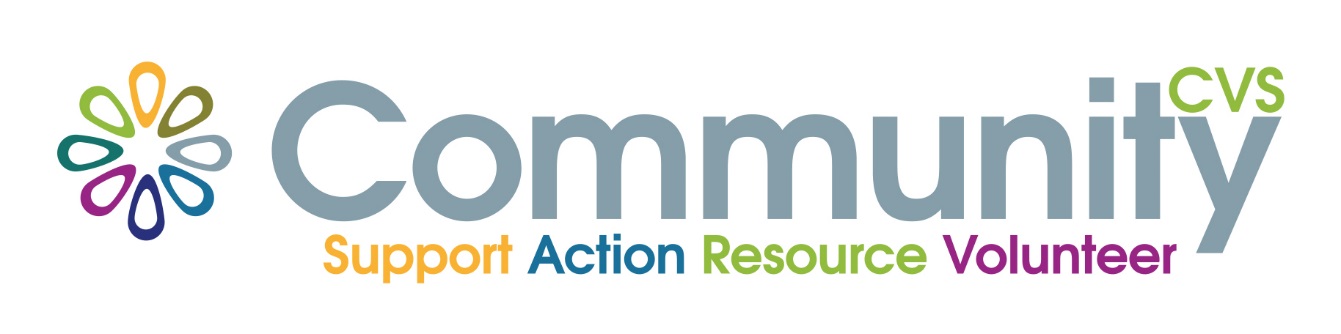  Volunteer PassportFree Training for Volunteers 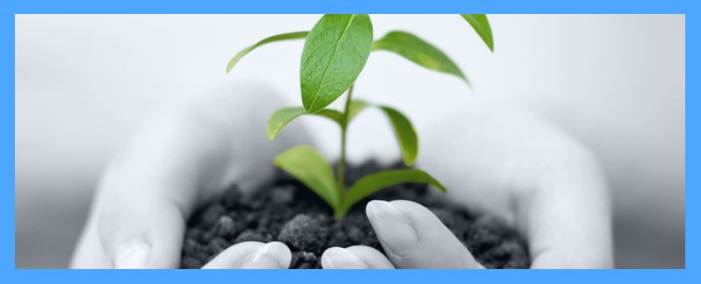 Mentoring & BefriendingWednesday 24th February 9am – 12.30pmMill Hill Community CentreNew Chapel Road, Blackburn BB2 4DT At the end of the session you will have:Defined the meaning of ‘mentor’ difference between mentoring and befriending. Explored the role of a mentor•Identified the client’s needs and the expected outcomes from mentoring•Shared ways of starting & maintaining the relationship and setting boundaries•Developed strategies for dealing with any difficulties•Practised goal setting and action planning techniquesFor More Information please contact:Marselle Davies Tel: 01254 583957Email: Marselle.davies@communitycvs.org.uk